БОЙОРОҠ                                    № 2 –10                       РАСПОРЯЖЕНИЕ              01 апрель  2020 й.                                                                   01 апреля 2020г.О принятии на учет, нуждающегося в жилом помещении1.В соответствии со ст.14, п.2 ч.1. ст. 51 Жилищного кодекса Российской Федерации и  на основании решения жилищной комиссии при администрации сельского поселения Мичуринский сельсовет муниципального района Шаранский район Республики Башкортостан от 26.03.2019 г. (протокол №1):1.Принять на учет  гр. Иванову Марину Михайловну, зарегистрированную по адресу: Республика Башкортостан, Шаранский район, д.Папановка ул.Интернациональная,5 кв.2 в качестве нуждающейся в жилом помещении, согласно п.2 ч.1 ст. 51 Жилищного кодекса РФ (обеспечение общей  площади жилого помещения на одного члена семьи менее учетной нормы).2. Принять на учет  гр. Хабибуллину Снежану Альфридовну,12.10.2005 г.р. Хабибуллину  Диану Альфридовну30.07.2007 г.р., Хабибуллина Альфира Альфридовича ,12.04.2010 г.р., зарегистрированных  по адресу: Республика Башкортостан, Шаранский район, д.Тимирово, ул.Центральная,д.18 в качестве нуждающихся в жилом помещении, согласно п.3 ч.1 ст. 51 Жилищного кодекса РФ (непригодность жилого помещения).2. Контроль за   выполнением  настоящего  распоряжения  оставляю за собой.Глава сельского поселения                                                   В.Н.КорочкинБАШКОРТОСТАН  РЕСПУБЛИКАҺЫШаран районымуниципаль районыныңМичурин ауыл  советыауыл  биләмәһе хакимиәте452638, Мичуринск ауылы, Урман-парк урамы ,  12тел.(34769)  2-44-48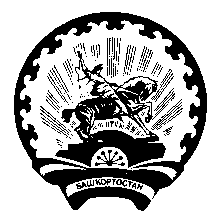 РЕСПУБЛИКА БАШКОРТОСТАН Администрация сельского поселенияМичуринский сельсоветмуниципального районаШаранский район  452638,с. Мичуринск, ул. Лесопарковая ,12  тел.(34769) 2-44-48